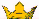 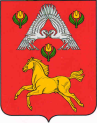 А Д М И Н И С Т Р А Ц И ЯВЕРХНЕПОГРОМЕНСКОГО  СЕЛЬСКОГО  ПОСЕЛЕНИЯСРЕДНЕАХТУБИНСКОГО  РАЙОНА   ВОЛГОГРАДСКОЙ  ОБЛАСТИР А С П О Р Я Ж Е Н И Еот 23 января 2020 г. № 7-рО праздновании 77-ой годовщины разгрома советскими войсками немецко-фашистских войск в Сталинградской битвеВ соответствии с Федеральным законом от 13.03.1995 года № 32-ФЗ «О днях воинской славы и памятных датах России», на основании распоряжения администрации Среднеахтубинского муниципального района № 6-р от 20 января 2020 года «О праздновании 77-ой годовщины разгрома советскими войсками немецко-фашистских войск в Сталинградской битве (1943 год)»: 1. Провести 2 февраля 2020 года культурно-массовое мероприятие, посвящённое 77-ой годовщине разгрома советскими войсками немецко-фашистских войск в Сталинградской битве (1943 год).2. Директору МКУК «Верхнепогроменский СДК» Лысенко Т.С. подготовить и провести торжественное мероприятие, посвящённое 77-ой годовщине разгрома советскими войсками немецко-фашистских войск в Сталинградской битве:- обеспечить красочное убранство; - организовать возложение венков и цветов к могилам, памятникам воинов, погибших в годы Великой Отечественной войны;- организовать чествование участников Сталинградской битвы, участников Великой Отечественной войны;- принять меры по обеспечению общественной безопасности в период проведения праздничного мероприятия.3. Утвердить смету расходов на проведение мероприятия, посвященного 77-ой годовщине разгрома советскими войсками немецко-фашистских войск в Сталинградской битве (прилагается).4.. Ведущему специалисту-главному бухгалтеру администрации Верхнепогроменского сельского поселения Изделеевой Е.Ш. обеспечить финансирование мероприятия в пределах сумм, предусмотренных сметой расходов по отрасли.5. Контроль за исполнением распоряжения оставляю за собой.Глава Верхнепогроменскогосельского поселения							К.К. БашуловУтвержденараспоряжением администрации Верхнепогроменскогосельского поселенияот  23.01.2020 г. № 7-р	Смета расходов на проведение мероприятия, посвященного 77-ой годовщине разгрома советскими войсками немецко-фашистских войск в Сталинградской битвеГирлянда                         100-00 х 2 шт = 200-00 руб.Венок                               1000-00 х 2 шт = 2000-00 руб.ИТОГО:          2200-00 (две тысячи двести) рублей.Глава Верхнепогроменскогосельского поселения							К.К. Башулов